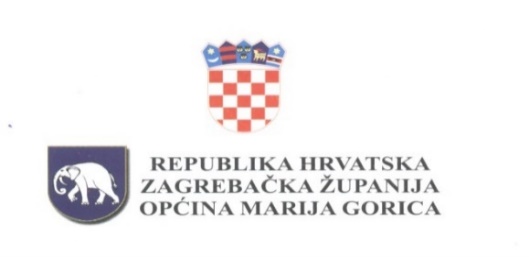 Na temelju članka 10. Zakona o proračunu (Narodne novine, broj 144/21), članka 31. Statuta Općine Marija Gorica (Službeni glasnik Općine Marija Gorica, broj 2/2021) i članka 60. Poslovnika Općinskog vijeća (Službeni glasnik Općine Marija Gorica, broj 124), Općinsko vijeće Općine Marija Gorica na svojoj 15. sjednici, održanoj 28. prosinca 2022. godine, donijelo jeO D L U K Uo III. izmjeni i dopuni Proračuna Općine Marija Gorica za 2022. godinuČlanak 1.U Odluci o proračunu Općine Marija Gorica za 2022. godinu i projekciji Proračuna za 2023. i 2024. godinu, članak 1. mijenja se i glasi : „Proračun Općine Marija Gorica za 2022. godinu sadrži:Članak 2.Ostale odredbe ostaju nepromijenjene.Članak 3.Ova Odluka stupa na snagu prvog dana od dana objave u Službenom glasniku Općine Marija Gorica.OPĆINSKO VIJEĆEKLASA: 024-01/22-01/08URBROJ: 238-19-01-22-3Marija Gorica, 28. prosinca 2022.                                                                                                   PREDSJEDNIK                                                                                              OPĆINSKOG VIJEĆA                                                                                                  Josip ŽagmeštarRAČUN PRIHODA I RASHODAPLANIRANOPROMJENANOVI IZNOSPrihodi poslovanja (6)11.936.545,90729.609,1612.666.155,06Prihodi od prodaje nefinancijske imovine (7)0,000,000,00Rashodi poslovanja (3)6.882.545,61791.906,947.674.452,55Rashodi za nabavu nefinancijske imovine (4)8.550.367,39-1.941.440,516.608.926,88RAZLIKA -3.496.367,101.879.142,73-1.617.224,37RAČUN ZADUŽIVANJA /FINANCIRANJAPLANIRANOPROMJENANOVI IZNOSPrimici od financijske imovine i zaduživanja3.676.940,73-859.142,732.817.798,00Izdaci za financijsku imovinu i otplate zajmova593.205,201.020.000,001.613.205,20Neto zaduživanje/financiranje3.083.735,53-1.879.142,731.204.592,80RASPOLOŽIVA SREDSTVA IZ PRETHODNIH GODINA (VIŠAK PRIHODA I REZERVIRANJA)PLANIRANOPROMJENANOVI IZNOSVIŠAK412.631,570,00412.631,57